Государственное образовательное автономноеучреждение «Свободненская специальная (коррекционная)школа - интернат»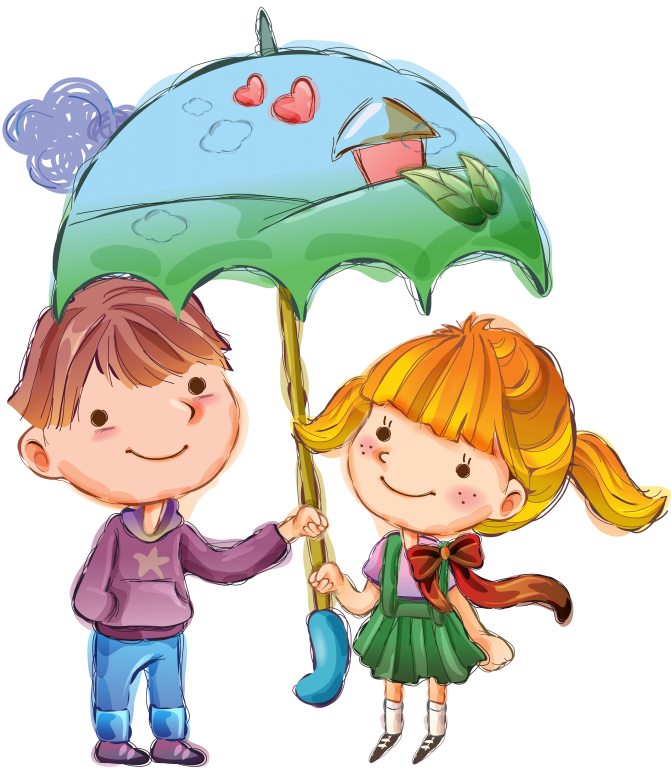           Воспитатель высшей квалификационной                                  Категории: Кашина Т.П.Сценарий конкурса«Мистер и Мисс лето 2016».Цель: выявление и развитие творческих способностей и задатков у воспитанников путём конкурсной деятельности.Задачи:- выявить всесторонне развитых участников;- активизация и развитие творческих способностей;- воспитывать в детях чувство коллективизма и дружелюбия.Ход мероприятияВедущий 1: Добрый день, ребята! Лето в самом разгаре, и мы решили отметить это событие выборами лучшей пары.Лето, свобода и счастье – ура! 
В летний наш лагерь пришла детвора. 
Конкурс веселый сейчас проведем – 
Мистер и Мисс Лето у нас мы найдем! Ведущий 2: Итак, я приветствую вас на конкурсной                                программе «Мистер и Мисс лето 2016»!
Сегодня нашим участникам потребуются разнообразные таланты, чтобы пройти все испытания и добиться успеха. Ведущий 1: На звание «Мистер и Мисс лето 2016» претендует несколько пар. Разрешите вам их представить:Пара под № 1        Лысенко Ирина и Глухих Данил представляют пару Эскимос и Папуаска.Пара под № 2	Балакин Иван, Зубкова Ольга - представляют героев романа Ромео и Джульетту.Пара № 3Пара № 4       Котов Николай и Максименко Вероника. Встречайте, гости из далекой Индии Раджа и Прия.Пара № 5      Чевтаев Миша и Леликова Дарья, представляют дуэт Иван да Марья.Пара № 6      Дудник Николай и Оськина Надежда в образе Буратино и девочки с голубыми волосами Мальвины.Пара № 7       Свинцицкий Олег и Беш Катерина в роли Робинзона и его великолепной спутницы Пятницы.Ведущий 1: Пока наши участники готовят свои визитки, я с удовольствием хочу познакомить вас с членами жюри, которым я искренне сочувствую, ведь как трудно не растеряться в таком окружении. Это наши воспитатели Игорь Иванович, Елена Александровна, Галина Ивановна, Татьяна Константиновна. Каждый участник получает от от 1 до 5 баллов за этап конкурса. И еще одно предложение, для наших маленьких участников я предлагаю выбрать помощников. Ведущий 2: Пусть каждому из участников сегодня сопутствует удача, вдохновение и самая горячая поддержка со стороны болельщиков. Потренируемся, как мы будем поддерживать участников? – правильно, аплодисментами. Дети хлопают.  Начинам нашу конкурсную программу. Приветствуем наших конкурсантов на звания «Мисс и Мистер лето 2016». Ведущий 2: 1 конкурс «Представление» (домашнее задание)  Что ж начинаем свое представленьеС конкурса, на первый взгляд, очень простого.Оценим, как конкурсанты начнут выступленье –Какую находку покажут. Вам слово!Встречаем участников. Каждая пара по очереди представляет свою визитку.Ведущий 1: 2 конкурс «Твое имя»Мальчики должны написать имя своей девочки, зажав фломастер между пальцами ног.Девочки пишут имя мальчика на листе с завязанными глазами.Жюри оценивает наших конкурсантов по 5-ти бальной системе.Ведущий 2: Пока наши пары пишут имена своих партнеров, проводится игра для зрителей.Сколько лавочек в лагере? (67)Сколько туалетов в лагере? (4)
Сколько воспитателей мужчин работает в лагере в этой смене?(2)
Сколько детей отдыхает в лагере? Как зовут врача? (Лариса Владимировна)
Какого цвета глаза у начальника лагеря?(Серые)
Сколько берез на территории лагеря? (49)
Сколько зданий на территории лагеря?(16)
Название нашего лагеря?Сколько пожарных щитков на территории лагеря? (4)Сколько воспитателей женщин работает в лагере в этой смене?
Название реки протекающей в нашем лагере?Сколько клумб возле кубрика Веры Федоровны? (17)3 конкурс.Ведущий 1: А наш следующий конкурс это «Конкурс-все наоборот». В этом конкурсе у нас все наоборот, девочки выполняют функции мальчиков, а мальчики девочек.1.Девочки - «Меткий стрелок» - дартц2.Мальчики – «Будущие стилисты» - заплетают косу девочке (из зала), фиксируя резинкой. Пока мальчики делают прически, проводится игра для зрителей «Песни перевертыши»1. Умерли у дедуси два грустных селезня. (Жили у бабуси два веселых гуся)2. Огромному дубу жарко летом. (Маленькой елочке холодно зимой)3. Пусть стоят ловкие водители на суше. (Пусть бегут неуклюже пешеходы по лужам)4. Вражда хрупкая развалится, расклеится от жары и безветренной погоды. (Дружба крепкая не сломается, не расклеится от дождей и вьюг)5. Кошка бывает ласковой, только после смерти кошачьей (Собака бывает кусачей, только от жизни собачьей)6. Грустно ходить по одному по узким тропинкам (Вместе весело шагать по просторам)Замечательно размялись, отдохнули. И пора нам оценить прически наших стилистов. 4 конкурс.Ведущий 2: Следующий конкурс это «Танцевальный конкурс». Сейчас вы будете танцевать в парах. Музыка будет все время меняться, вам необходимо быстро перестроится под другую музыку. А наше многоуважаемое жюри выберут лучшую пару!Музыку чередуется «медленно» - «быстро».5 конкурс «Артистический» (листочки с заданиями)Ведущий1: Следующий конкурс - артистический. Артистами будут ваши воспитатели, а мы сейчас узнаем, как вы научились понимать их без слов. Задача воспитателей - как можно понятнее объяснить, изобразить мимикой и жестами то, что написано на карточке.ШвабраНачальник лагеря (Вера Федоровна)Физрук (Александр Андреевич)ШляпаЧасыКлюшкаКоньПомадаВедущий 2:6 конкурс.  А наш следующий конкурс «Накорми партнёра».Девочки и мальчики с завязанными глазами кормят друг друга…..Слово жюри. Подведение итогов конкурса. Определение победителейПобедители получают короны и ленты с надписями: «Мистер лето-2016» и «Мисс лето-2016».Ведущий 1: А теперь давайте поздравим наших победителей! Поблагодарим уважаемое жюри, ребят и зрителей за то, что получился такой чудесный праздник.Мы наш праздник завершаемИ все вместе посчитаем:Пусть все получится в жизни у вас - раз!Здоровы были чтоб всегда - два!Чтоб душу грело изнутри - три!Чтоб жили все в любви и мире - четыре!Чтоб никогда не унывать - пять!Друзей чтоб было всем не счесть - шесть!Чтоб тепло дарили всем - семь!Чтоб урожайной была осень - восемь!Что хорошо всё будет, верить - девять!И, наконец, побольше добрых песен - десять!От всей души вас поздравляем,Короны победителей мы вам вручаем.Носите их с достоинством и честью.И слушаем заключительную песню!Исполняется любая песня, подходящая по случаю.Общее фото на память.